Sayın,  Bakanlığımızın üstlendiği ödev ve misyon çerçevesinde yeni neslin tarihini, kültürünü bilerek değerlerimize sahip çıkmaları, gençlerin ilgisini çekerek rol model olacak değerlerimizin hatırlatılmasına ve anlatılmasına katkı sağlayacak “Şehir-İnsan Medeniyet Köprüsü; Örnek Kişilikler” projesinin kamuoyuna aktarılması amacıyla panel düzenlenecektir. Programımıza Teşrifleriniz bizleri onurlandıracaktır.Adem AKÇAY                                                                                                İl Kültür ve Turizm Müdür V.	ŞEHİR-İNSAN	MEDENİYET KÖPRÜSÜ: ÖRNEK KİŞİLİKLERPROJESİ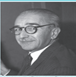 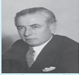 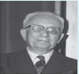 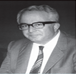 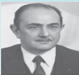    Ahmed Süheyl ÜNVER       Ali Fuad BAŞGİL	    Ekrem Hakkı AYVERDİ   Fethi GEMUHLUOĞLU              Mahir İZProgram:1- Açılış Konuşması (İl Kültür ve Turizm Müdür V.)2- Sunum 3-KMÜ Edebiyat Fakültesi Tarih Bölümü Öğretim Görevlisi Yrd.Doç.Dr. Alaattin UCA’nın moderatörlüğünde KMÜ Edebiyat Fakültesi Tarih Bölümü Araştırma Görevlisi Aytunç İLKER ve Öğretmen Osman ÜLKÜMEN’in katılımları ile panel. 4-KapanışTarih:22.10.2015 (Perşembe)			 Saat :14.30						  Yer:Karamanoğlu Mehmetbey Üniversitesi Rektörlüğü      Sağlık, Kültür ve Spor Daire Başkanlığı      1 Nolu Konferans Salonu		